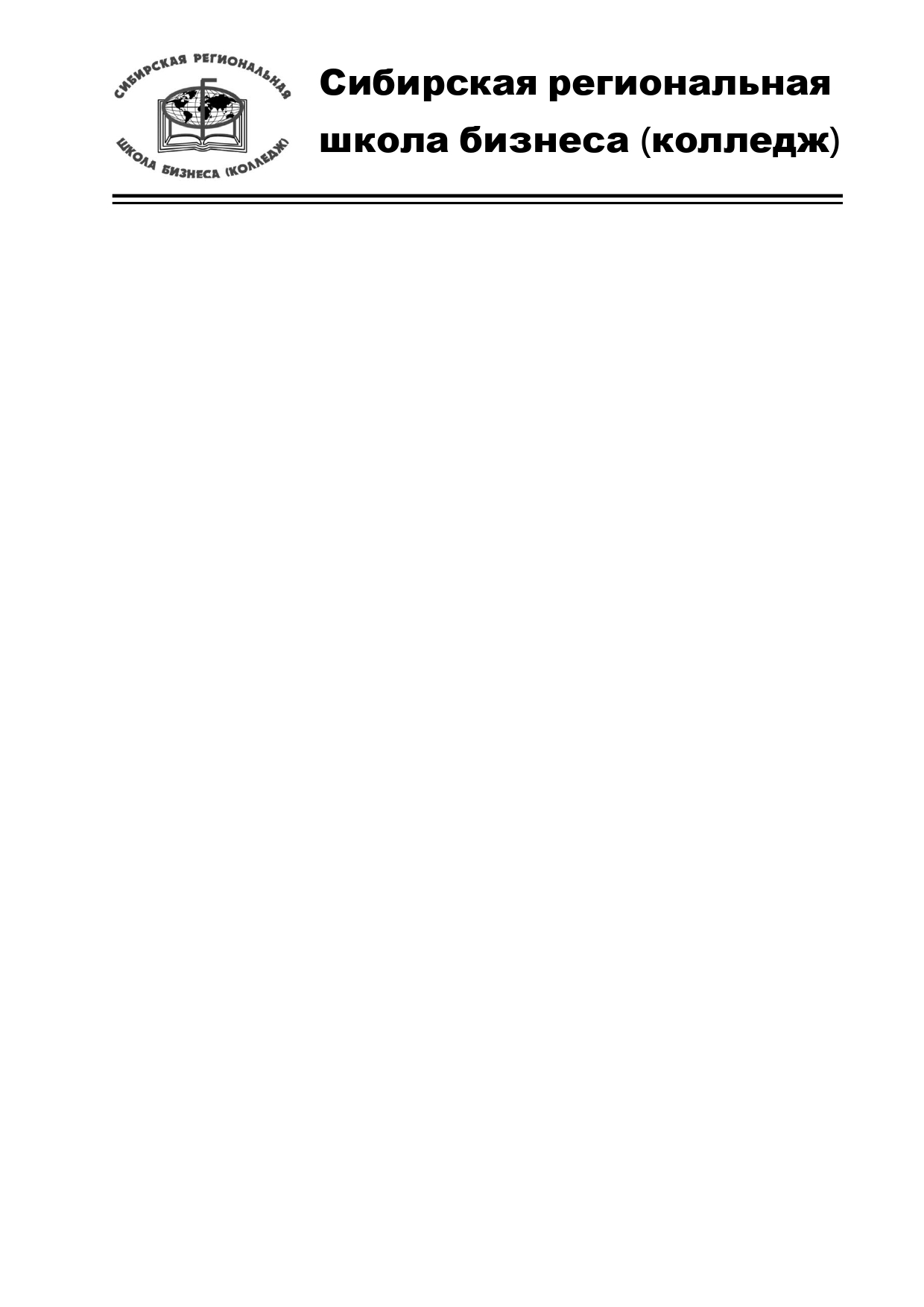  «11» апреля 2023 г. № 31(в ред. приказа от 09.06.2023 № 45/2)ПРИКАЗг. Омск	Об установлении стоимости за обучение в 2023-2024 учебном годуС целью установления размера платы за обучение в Автономной некоммерческой профессиональной образовательной организации «Сибирская региональная школа бизнеса (колледж)» в соответствии с Федеральным законом от 29 декабря 2012 г. № 273-ФЗ «Об образовании в Российской федерации», Положением о порядке оказания платных образовательных услуг, Уставом колледжа и учитывая предстоящие затраты на осуществление образовательной деятельности, с покрытием недостающей стоимости платных образовательных услуг за счет собственных средств колледжа, в том числе средств полученных от приносящей доход деятельности,ПРИКАЗЫВАЮ:Установить следующие размеры годовой платы за обучение по образовательным программам для одного поступающего, заключившего договор об оказании платных образовательных услуг (договор об образовании) с АНПОО «СРШБ (колледж)» Очная форма на базе основного общего образованияОчная форма обучения на базе среднего общего образованияЗаочная форма обучения на базе основного общего образования1.4 Очно - заочная форма обучения на базе основного общего образования1.5 Заочная форма обучения на базе среднего общего образования   1.6 Очно - заочная форма обучения на базе основного общего образованияУстановить следующие размеры годовой платы за обучение по образовательным программам для одного поступающего, заключив договор об оказании платных образовательных услуг (договор об образование) с Краснокаменским филиалом АНПОО «СРШБ (колледж) Очная форма обучения на базе основного общего образованияОчная форма обучения на базе среднего общего образования Установить стоимость обучения для поступающих, зачисляемых в колледж в порядке перевода/восстановления, в размере, равном стоимости обучения, установленной на момент заключения договора об оказании платных образовательных услуг (договор об образовании).Оплата образовательной услуги может осуществляться за каждый месяц обучения (за исключением июля, августа) в течении всего периода обучения в размере 1\10 годовой оплаты за полный год обучения не позднее пятого календарного дня оплачиваемого периода обучения.Заказчик имеет право производить оплату за период обучения превышающий месяц (семестр – ½ годовой платы за обучение, квартал ¼ годовой платы за обучение, год, весь период обучения) не позднее пятого календарного дня оплачиваемого периода обучения. Оплата обучения за последнюю часть периода обучения производится не позднее 1мес. до окончания срока освоения образовательной программы.Приказ вступает в силу с даты его подписания и распространяет свое действие на договоры об образовании, заключенные после 13.06.2023 г., и действует до издания следующего приказа, регламентирующего стоимость обучения.Контроль за исполнением настоящего Приказа возложить на главного бухгалтера Е.А. Пермякова.Директор										С.И. Белецкая СОГЛАСОВАНО Юрисконсульт									Ю.Е. БрагишОЗНАКОМЛЕНЫГлавный бухгалтер									Е.А. ПермяковЗаместитель директора								Е.В. ШевченкоНачальник учебного отдела							Л.В. ДемаковаОтветственный секретарь приёмной комиссии			                     С.В. Биленкевич№ п/пКодСпециальностьНормативный срок обученияСтоимость обучения (руб.)Стоимость обучения (руб.)Стоимость обучения (руб.)№ п/пКодСпециальностьНормативный срок обученияЗа освоение образовательной программыЗа годЗа месяц109.02.07Информационные системы и программирование3 года10 месяцев208 00052 0005 200238.02.01Экономика и бухгалтерский учет (по отраслям)2 года10 месяцев156 00052 0005 200338.02.04Коммерция (по отраслям)2 года10 месяцев156 00052 0005 200438.02.07Банковское дело2 года10 месяцев156 00052 0005 200540.02.02Правоохранительная деятельность3 года6 месяцев187 20052 0005 200640.02.01 (40.02.04)Право и организация социального обеспечения (Юриспруденция)2 года10 месяцев156 00052 0005 200№ п/пКодСпециальностьНормативный срок обученияСтоимость обучения (руб.)Стоимость обучения (руб.)Стоимость обучения (руб.)№ п/пКодСпециальностьНормативный срок обученияЗа освоение образовательной программыЗа годЗа месяц109.02.07Информационные системы и программирование2 года10 месяцев156 00052 0005 200238.02.01Экономика и бухгалтерский учет (по отраслям)1 год10 месяцев104 00052 0005 200338.02.04Коммерция (по отраслям)1 год10 месяцев104 00052 0005 200438.02.07Банковское дело1 год10 месяцев104 00052 0005 200540.02.02Правоохранительная деятельность2 года6 месяцев135 20052 0005 200640.02.01 (40.02.04)Право и организация социального обеспечения (Юриспруденция)1 год10 месяцев104 00052 0005 200№ п/пКодСпециальностьНормативный срок обученияСтоимость обучения (руб.)Стоимость обучения (руб.)Стоимость обучения (руб.)№ п/пКодСпециальностьНормативный срок обученияЗа освоение образовательной программыЗа годЗа квартал138.02.01Экономика и бухгалтерский учет (по отраслям)3 года10 месяцев120 00030 0007 500238.02.04Коммерция (по отраслям)3 года10 месяцев120 00030 0007 500338.02.07Банковское дело3 года10 месяцев120 00030 0007 500440.02.02Правоохранительная деятельность4 года6 месяцев138 00030 0007 500540.02.01 (40.02.04)Право и организация социального обеспечения (Юриспруденция)3 года10 месяцев120 00030 0007 500№ п/пКодСпециальностьНормативный срок обученияСтоимость обучения (руб.)Стоимость обучения (руб.)Стоимость обучения (руб.)№ п/пКодСпециальностьНормативный срок обученияЗа освоение образовательной программыЗа годЗа квартал109.02.07Информационные системы и программирование4 года10 месяцев170 000    34 0008 500240.02.01 (40.02.04)Право и организация социального обеспечения (Юриспруденция)3 года10 месяцев136 00034 0008 500№ п/пКодСпециальностьНормативный срок обученияСтоимость обучения (руб.)Стоимость обучения (руб.)Стоимость обучения (руб.)№ п/пКодСпециальностьНормативный срок обученияЗа освоение образовательной программыЗа годЗа квартал138.02.01Экономика и бухгалтерский учет (по отраслям)2 года10 месяцев90 00030 0007 500238.02.04Коммерция (по отраслям)2 года10 месяцев90 00030 0007 500338.02.07Банковское дело2 года10 месяцев90 00030 0007 500440.02.02Правоохранительная деятельность3 года6 месяцев108 00030 0007 500540.02.01 (40.02.04)Право и организация социального обеспечения (Юриспруденция)2 года10 месяцев90 00030 0007 500№ п/пКодСпециальностьНормативный срок обученияСтоимость обучения (руб.)Стоимость обучения (руб.)Стоимость обучения (руб.)№ п/пКодСпециальностьНормативный срок обученияЗа освоение образовательной программыЗа годЗа квартал109.02.07Информационные системы и программирование3 года10 месяцев120 00034 0008 500240.02.01 (40.02.04)Право и организация социального обеспечения (Юриспруденция)2 года10 месяцев102 00034 0008 500№ п/пКодСпециальностьНормативный срок обученияСтоимость обучения (руб.)Стоимость обучения (руб.)Стоимость обучения (руб.)№ п/пКодСпециальностьНормативный срок обученияЗа освоение образовательной программыЗа годЗа месяц138.02.07Банковское дело2 года10 месяцев168 00056 0005 600240.02.01 (40.02.04)Право и организация социального обеспечения (Юриспруденция)2 года10 месяцев168 00056 0005 600№ п/пКодСпециальностьНормативный срок обученияСтоимость обучения (руб.)Стоимость обучения (руб.)Стоимость обучения (руб.)№ п/пКодСпециальностьНормативный срок обученияЗа освоение образовательной программыЗа годЗа месяц138.02.07Банковское дело1 год10 месяцев113 00056 0005 600240.02.01 (40.02.04)Право и организация социального обеспечения (Юриспруденция)1 год10 месяцев113 00056 000600